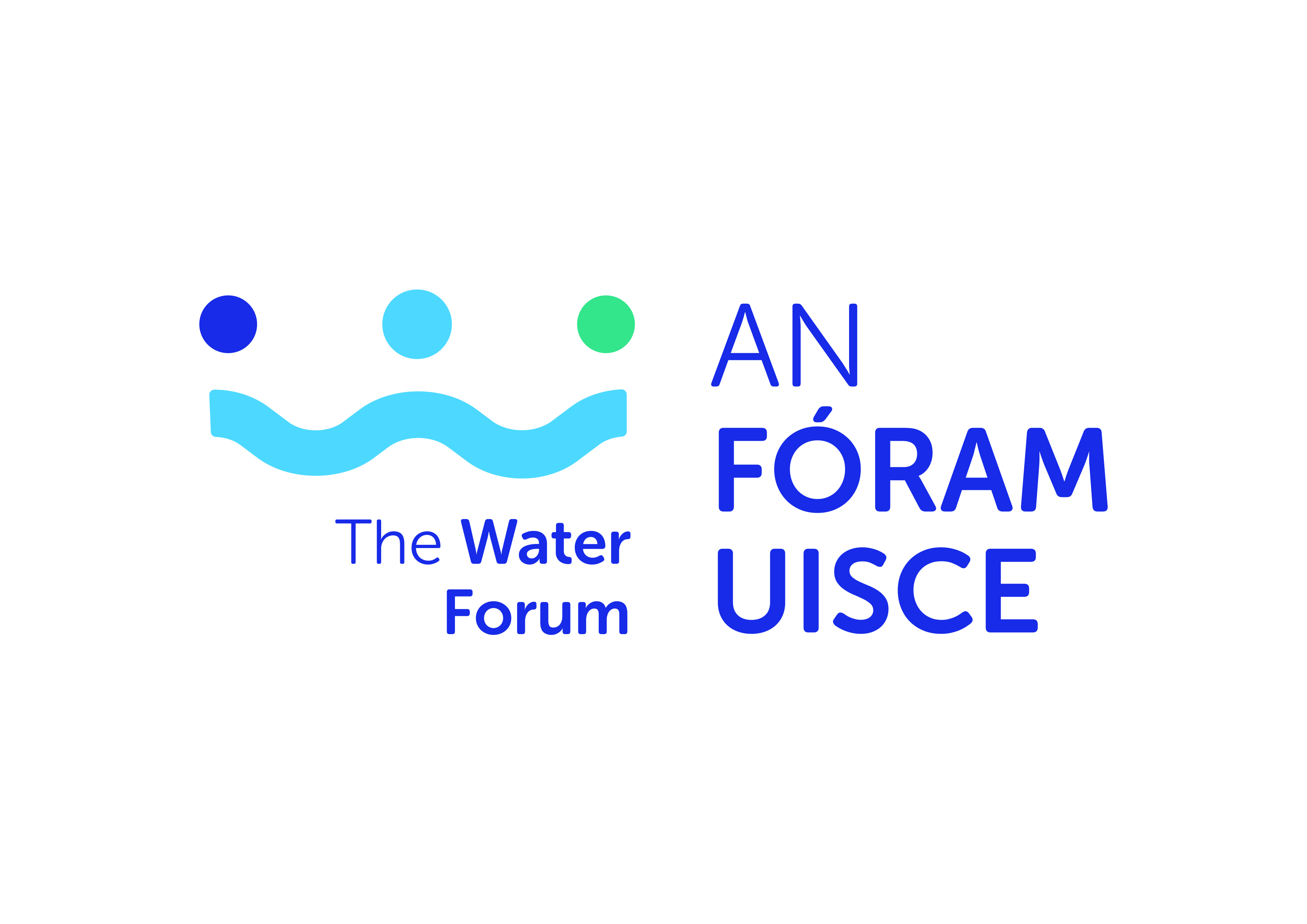 EARLY STAGE RESEARCH BURSARIESAPPLICATION FORM Brief description of current, ongoing research topic (e.g. PhD/Postdoctoral topic)(250 words maximum)3.	Bursary ProposalInstitutional Sign OffEarly Stage Researcher DetailsPlease attach updated CV (max 4 pages) incorporating the following as appropriate: education, experience and/or details of research and published works.Early Stage Researcher DetailsPlease attach updated CV (max 4 pages) incorporating the following as appropriate: education, experience and/or details of research and published works.Name Organisation/Education institutionResearch Centre/Group (if applicable)EmailTelephonePositionTopic NumberTopic TitleProposal description which demonstrates a clear understanding of the brief and requirements of the project  (1000 words maximum)Proposal description which demonstrates a clear understanding of the brief and requirements of the project  (1000 words maximum)Proposal description which demonstrates a clear understanding of the brief and requirements of the project  (1000 words maximum)Proposal description which demonstrates a clear understanding of the brief and requirements of the project  (1000 words maximum)Project management arrangements including names and affiliations of supervisors(500 words maximum)Project management arrangements including names and affiliations of supervisors(500 words maximum)Project management arrangements including names and affiliations of supervisors(500 words maximum)Project management arrangements including names and affiliations of supervisors(500 words maximum)Timeline for project completion outlining project actions and incorporating deliverables and Gantt chart(500 words maximum)Timeline for project completion outlining project actions and incorporating deliverables and Gantt chart(500 words maximum)Timeline for project completion outlining project actions and incorporating deliverables and Gantt chart(500 words maximum)Timeline for project completion outlining project actions and incorporating deliverables and Gantt chart(500 words maximum)Statement as to how this bursary will help to achieve research and career goals(500 words maximum)Statement as to how this bursary will help to achieve research and career goals(500 words maximum)Statement as to how this bursary will help to achieve research and career goals(500 words maximum)Statement as to how this bursary will help to achieve research and career goals(500 words maximum)Early Stage ResearcherName: Signature:  Date: Primary Institutional SupervisorName: Signature:  Date: Research Office or equivalentName: Signature: Date: 